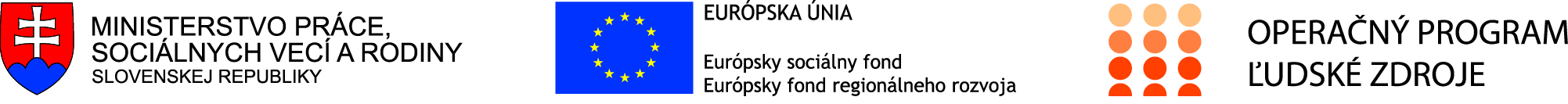 Formulár príkladov dobrej praxe  a) 	                                                  Názov projektuCesta na trh práceNázov operačného programuĽudské zdrojeKód výzvy a ITMS2014+ kód projektuOP ĽZ NP 2016/3.1.1/04                                                                   kód ITMS2014+:   312031D574Názov prioritnej osi, investičnej priority a špecifického cieľa3 Zamestnanosť3.1 Prístup uchádzačov o zamestnanie a neaktívnych osôb k zamestnaniu vrátane dlhodobo nezamestnaných a osôb, ktoré sú vzdialené od trhu práce, ako aj miestne iniciatívy v oblasti zamestnávania a podpora mobility pracovnej sily3.1.1 Zvýšiť zamestnanosť, zamestnateľnosť a znížiť nezamestnanosť s osobitným dôrazom na dlhodobo nezamestnaných, nízko kvalifikovaných, starších a zdravotne postihnuté osobyMiesto realizácie projektu (mesto/okres/samosprávny kraj) Banskobystrický kraj, Prešovský kraj, Košický krajČasový rámec realizácie projektu (dátum začatia a dátum ukončenia realizácie projektu:  ddmmrrrr – ddmmrrrr) 10.03.2017 - 31.12.2021 Rozpočet projektu (celkové náklady na projekt a výška  poskytnutého nenávratného finančného príspevku)49 532 256,91 EURKontaktné údaje prijímateľa (názov a sídlo prijímateľa, meno kontaktnej osoby pre projekt,  telefón, fax, e-mail, webová stránka)Ústredie práce, sociálnych vecí a rodiny Špitálska 8, 812 67  Bratislava Mgr. Igor Binčík, 02/20444857igor.bincik@upsvr.gov.skwww.upsvar.skCiele projektu  (uveďte kľúčové slová)Zvýšiť zamestnanosť, zamestnateľnosť a znížiť nezamestnanosť s osobitným dôrazom na dlhodobo nezamestnaných, nízko kvalifikovaných, starších a zdravotne postihnuté osoby.Cieľové skupiny (uveďte kľúčové slová) poskytovatelia služieb zamestnanostisamostatne zárobkovo činné osobyuchádzač o zamestnaniezamestnanciznevýhodnený uchádzač o zamestnanieStručný opis projektu: (max. 50 riadkov)CieleAktivity realizované prostredníctvom tohto národného projektu budú vykonávané na základe kompetencií vyplývajúcich z osobitných predpisov, akými sú najmä zákon č. 453/2003 Z. z. o orgánoch štátnej správy v oblasti sociálnych vecí, rodiny a služieb zamestnanosti a o zmene a doplnení niektorých zákonov v znení neskorších predpisov a zákon č. 5/2004 Z. z. o službách zamestnanosti a o zmene a doplnení niektorých zákonov v znení neskorších predpisov (ďalej len „zákon o službách zamestnanosti“). V rámci projektu sa budú vo vybraných regiónoch prostredníctvom úradov práce, sociálnych vecí a rodiny (ďalej len „úrad“) implementovať vybrané aktívne opatrenia na trhu práce podľa § 54 zákona o službách zamestnanosti. Kompetencia uplatňovať aktívne opatrenia na trhu práce vyplýva pre úrady priamo zo zákona o službách zamestnanosti (§ 13 ods. 1 písm. o). Zdôvodnenie riešenia prostredníctvom národného projektu jednoznačne vyplýva z bodu C.18. uznesenia vlády SR č. 476 z 26.8.2015 k návrhu zákona o podpore najmenej rozvinutých okresov a o zmene a doplnení zákona č. 561/2007 Z. z. o investičnej pomoci a o zmene a doplnení niektorých zákonov v znení neskorších predpisov. Preto sa považuje za efektívne a odôvodnené jedným národným projektom zabezpečiť na oprávnenom území SR vykonanie súhrnu aktivít projektu podporujúcich získanie zamestnania.Realizáciou projektu sa očakáva lepšie uplatnenie občanov na trhu práce v najmenej rozvinutých okresoch. Rovnako sa očakáva zníženie nezamestnanosti v očakávanom počte 4 509 UoZ, najmä zo skupín ZUoZ, ako sú DNO, starší ako 50 rokov veku a UoZ s nižším vzdelaním, v tých okresoch, ktorých miera evidovanej nezamestnanosti vypočítaná z disponibilného počtu UoZ,  bola v období za aspoň deväť kalendárnych štvrťrokov počas predchádzajúcich dvanástich po sebe nasledujúcich kalendárnych štvrťrokov vyššia ako 1,6-násobok priemernej miery evidovanej nezamestnanosti v Slovenskej republike za rovnaké obdobie.Súčasne sa očakáva, že sa podporí rozvoj miestnej zamestnanosti vrátane samozamestnania UoZ v okresoch s vysokou mierou nezamestnanosti, a zároveň národný projekt prispeje k zníženiu  regionálnych disparít na trhu práce. Podporí sa mobilita pracovnej sily poskytovaním príspevku na dochádzanie za prácou významnejšie ako doteraz. Očakáva sa zvýšenie zamestnateľnosti a zamestnanosti poskytovaním individualizovaných služieb pre cca 36 000 UoZ posilnením personálnych kapacít o cca 53 odborných poradcov na úradoch v týchto okresoch.Plánované aktivity (max. 15 riadkov)Hlavná aktivita 1Podpora vytvárania pracovných miest pre UoZHlavná aktivita 2Podpora vytvárania pracovných miest pre ZUoZ s osobitým zreteľom na DNO v sociálnych podnikoch pracovnej integrácie vytvorených v zmysle zákona o službách zamestnanostiHlavná aktivita 3Podpora vytvárania pracovných miest u verejných zamestnávateľovHlavná aktivita 4Zamestnám sa sám aj v poľnohospodárskej prvovýrobe Hlavná aktivita 5Poskytovanie finančného príspevku na dochádzanie za prácou Hlavná aktivita 6Poskytovanie individualizovaných služieb UoZ Plánované publikácie zamerané na šírenie výsledkov projektu, webové stránky alebo iné plánované aktivityPublicita a informovanosť bude zabezpečená počas celého obdobia trvania realizácie projektu a bude sa riadiť Manuálom pre informovanie a komunikáciu pre prijímateľov v rámci EŠIF (2014-2020) pre Operačný program Ľudské zdroje.